APÊNDICE CData ____/____/____ODONTOGRAMA INICIAL – ICDASNome da criança:____________________________________________   Examinador: _________________________________________________Anotador:_____________________________________________________ceo-d     ____       ____        ____       ____        ____             ____        ____       ____        ____        ____ICDAS     ____        ____        ____       ____        ____             ____        ____       ____        ____        ____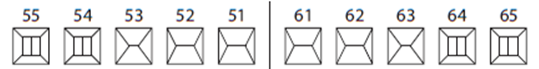 ____        ____        ____         ____        ____            ____        ____       ____        ____        ____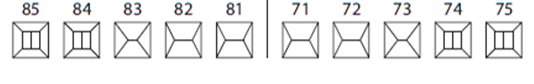      ____        ____        ____         ____        ____             ____       ____        ____        ____       ____ODONTOGRAMA FINAL - ICDASExaminador:______________________________________________________ Anotador:________________________________________________________ceo-d     ____       ____        ____        ____        ____             ____        ____       ____        ____        ____ICDAS     ____        ____        ____       ____        ____             ____       ____        ____        ____        ____      ____        ____        ____       ____        ____             ____        ____        ____       ____       ____      ____        ____        ____       ____        ____             ____        ____        ____       ____       ____Hábitos Deletérios: (  ) Sim    (  )  Não Aspecto da mordida: (  )  Normal  (  )  Alterada (especificar) ________________Observações/necessidades de outros cuidados ( especificar): ______________